Найди лишнее словоКакое слово в каждой строке является лишним? Найди это слово и подчеркни его.Птица, самолет, пчела, машина, бабочкаДождь, снег, град, молния, изморозьХлопок, шерсть, нейлон, лён, шёлкБерёза, ясень, ель, ива, клёнТюльпан, гладиолус, подснежник, подосиновик, хризантемаНайди словаНайди в каждом наборе букв по два слова.Вытащи из букета садовый и лесной цветок: РЛОАЗНДАЫШ _____________________________________________________Найди дом в лесу: БИЗОБРА _______________________________________________Здесь спрятались могучее дерево и хлебный злак: ДРУОБЖЬ _____________________________________________________Эту траву щиплет на лугу доброе животное: ККЛОРЕОВВАЕР _____________________________________________________Это стихотворение и его автор нам знакомы с самого раннего детства: ББАЫРТООЧК _____________________________________________________Тренируем памятьЗапомни расположение фигур в таблице. Закрой левую часть и нарисуй по памяти фигуры в правой части так же как в левой. Проверь себя.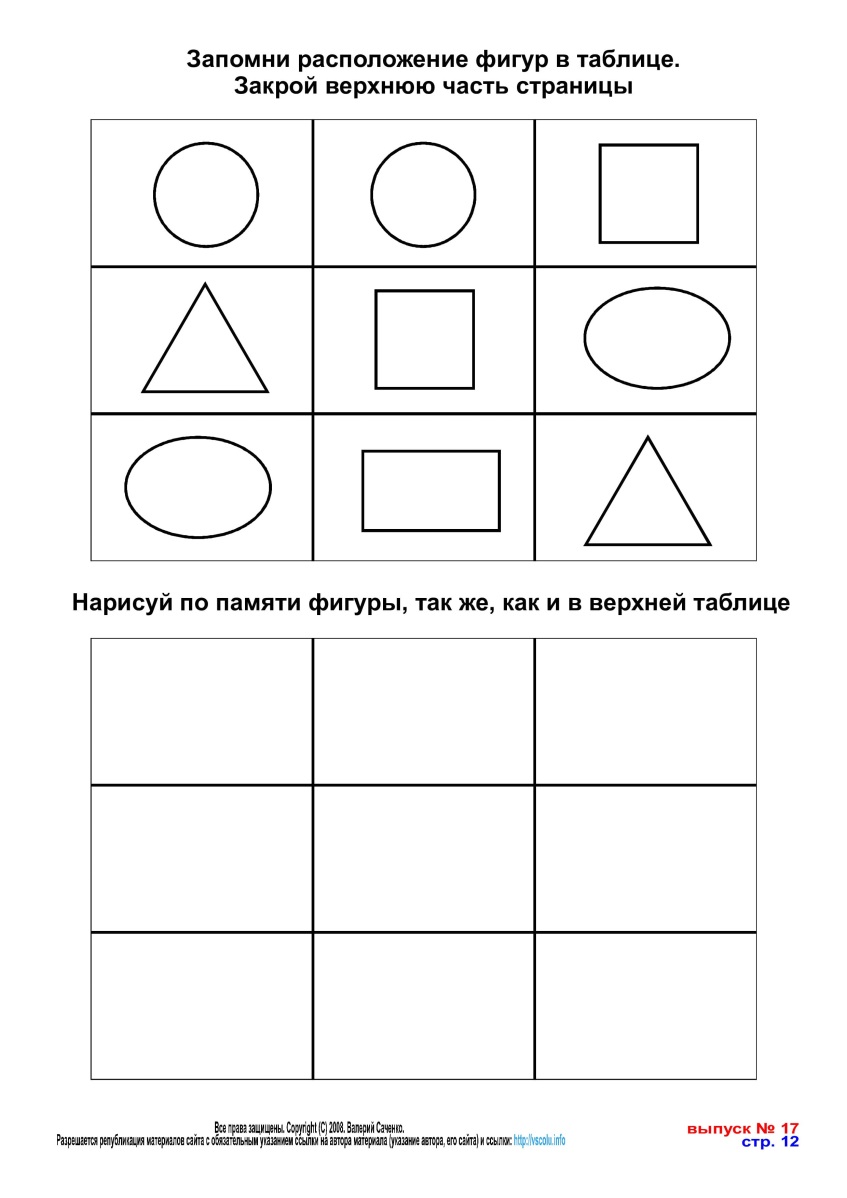 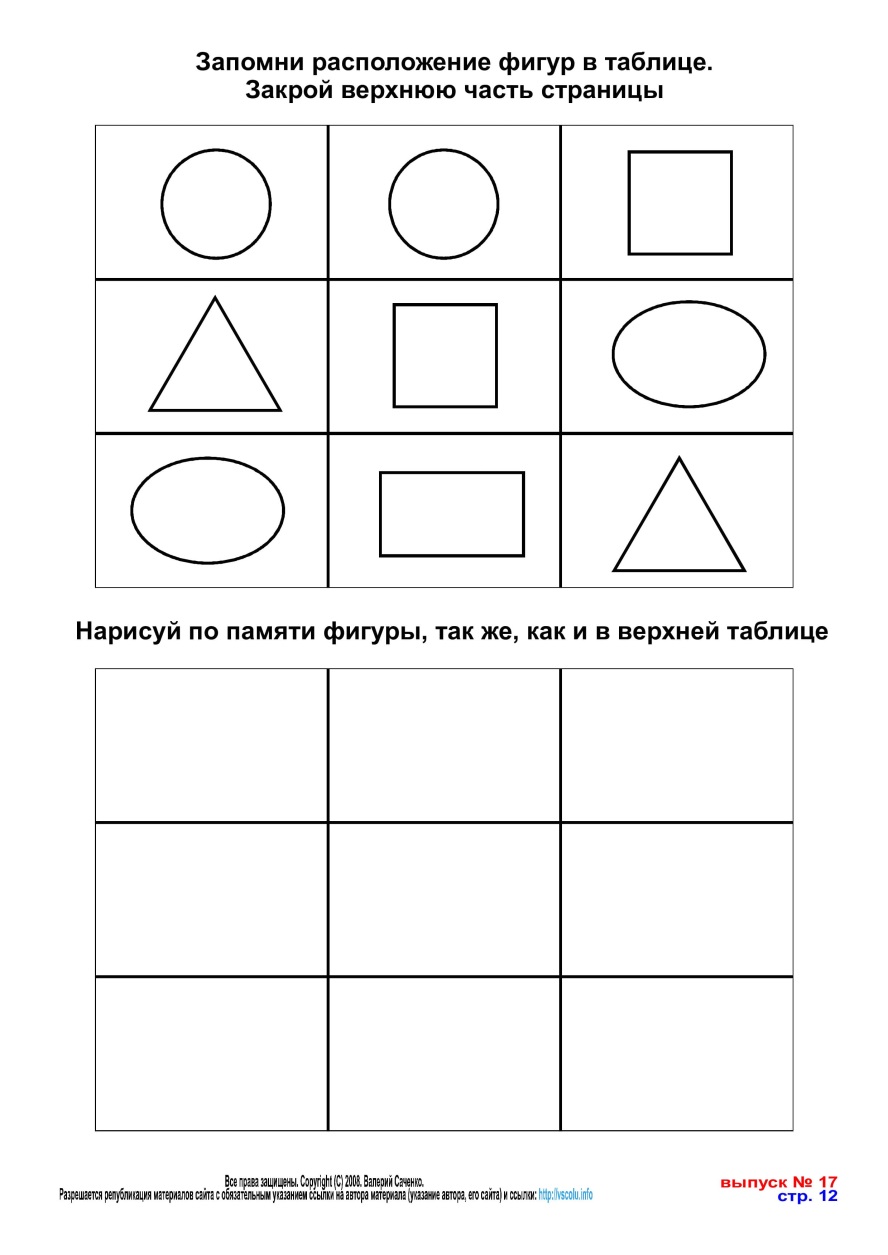 Нарисуй по клеточкамНарисуй по клеточкам такую же фигуру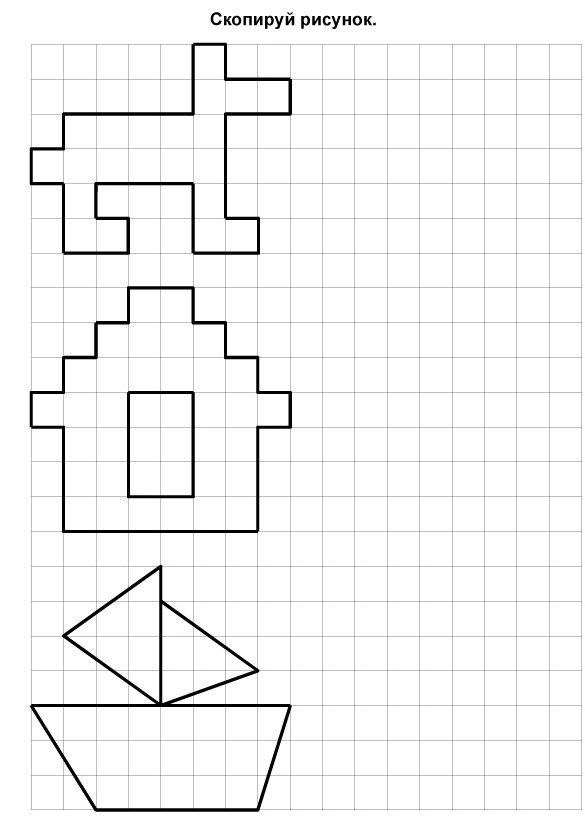 